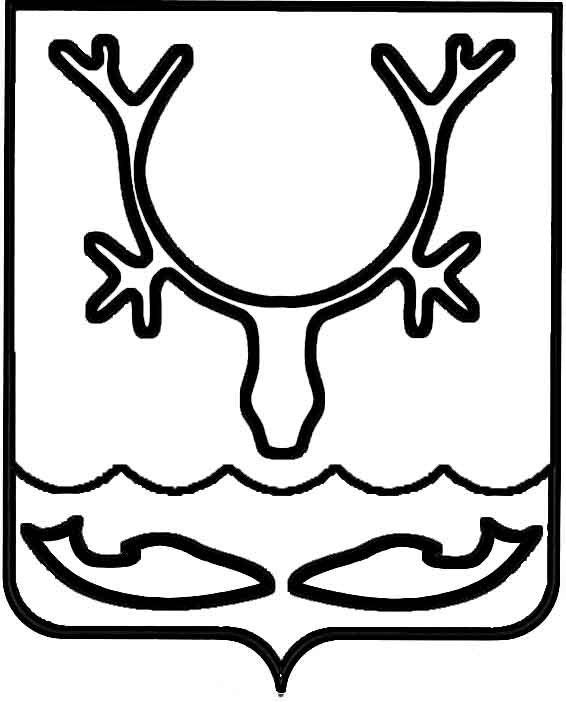 Администрация МО "Городской округ "Город Нарьян-Мар"РАСПОРЯЖЕНИЕот “____” __________________ № ____________		г. Нарьян-МарВ связи с проведением мероприятия, посвященного празднованию Дня России, в соответствии с п. 2 постановления Администрации МО "Городской округ "Город Нарьян-Мар" от 16.05.2014 № 1325 "Об организации ярмарок выходного дня                       на территории МО "Городской округ "Город Нарьян-Мар":Определить местом проведения ярмарки выходного дня на территории                МО "Городской округ "Город Нарьян-Мар" 12 июня 2018 года площадь Марад сей.Настоящее распоряжение вступает в силу со дня его подписания.2805.2018469-рОб определении места проведения ярмарки выходного дня на территории муниципального образования "Городской округ "Город    Нарьян-Мар" 12 июня 2018 годаИ.о. главы МО "Городской округ"Город Нарьян-МарА.Н.Бережной